QUIZ CMPE-553 21.01.2015 (120 min, 3 points)St. Name, Surname______________________________________ St.Id#_____________Mobiles are not allowed. Calculators may be usedInstructor Alexander ChefranovTask 1. (0.6 points) Decide whether x3+x+2 is reducible over GF(3). Give necessary explanations.Consider all combinations of the first degree polynomials (second degree are not considered as complementing the first order ones to degree 3)Combinations 010 and 020 are excluded since the polynomial is not divisible by xx3+x+2=( x2+2x+2)(x+1), the polynomial is reducibleTask 2. (0.6 points) Decide whether multiplicative inverse of  x4+ x+1 mod x5+ x3+x+1 over GF(2) exists. If exists, find it and check its correctness by multiplication. If does not exist, explain why.A=(1,0, x5+ x3+x+1), B=(0,1,x4+ x+1) x5+ x3+x+1=(x4+ x+1)x+ x3+ x2+1 =>q= xT=A-qB=(1, x, x3+ x2+1)A=(0,1,x4+ x+1)B=(1, x, x3+ x2+1)x4+ x+1=( x3+ x2+1)( x+1)+ x2 =>q= x+1 T=A-qB=( x+1,x2+x+1,x2)A=(1, x, x3+ x2+1)B=( x+1,x2+x+1,x2)x3+ x2+1= x2(x+1)+1 =>q=x+1T=A-qB=(x2,x+ x3+x2+x+ x2+x+1,1)= (x2, x3 +x+1,1)As far as T3=1, multiplicative inverse is x3 +x+1Check its correctness:(x4+ x+1)( x3 +x+1)=x7+x4+x3+x5+x2+x+x4+x+1= x7 +x5+x3 +x2 +1x7 +x5+x3 +x2 +1= (x5+ x3+x+1)x2+1=1mod(x5+ x3+x+1), hence the result is correctTask 3. (0.6 points) Calculate a value of the element (3,7) in the AES S-box (Table 5.4, a; it is 9A). Show all intermediate steps of the calculation.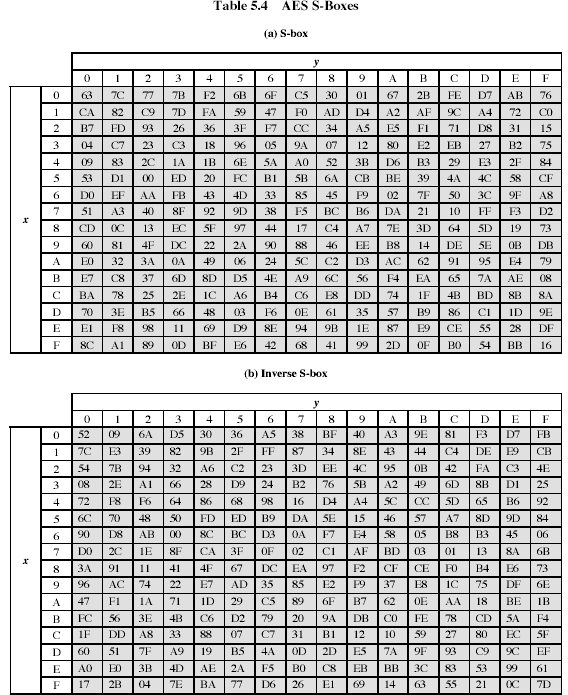 Hint: The S-box is constructed in the following fashion:Initialize the S-box with the byte values in ascending order row by row. Thus, the value of the byte at row x, column y is {xy}Map each byte in the S-box to its multiplicative inverse in the finite field GF(28) , with the irreducible polynomial ; the value {00} is mapped to itself.Consider that each byte in the S-box consists of 8 bits labeled (b7,b6,b5,b4,b3,b2,b1,b0). Apply the following transformation to each bit of each byte in the S-box:	(5.1)where ci is the i-th bit of byte c with the value {63}Inverse of (36) is =(01100110)=(66). Applying (5.1) to the binary vector (01100110), we get (00000101)=(05).(37)=(0011 0111)=x5+x4+x2+x+1, calculate its inverseA=(1,0, ), B=(0,1, x5+x4+x2+x+1)X8+x4+x3+x+1=(x5+x4+x2+x+1)(x3+x2+x)+x4+1=>q= x3+x2+xA=(0,1, x5+x4+x2+x+1), B=(1, x3+x2+x, x4+1)x5+x4+x2+x+1=( x4+1)(x+1)+x2 =>q=x+1A=(1, x3+x2+x, x4+1), B=(x+1,1+( x3+x2+x)(x+1),x2)= (x+1, x4 +x+1,x2)x4+ 1= x2* x2+1 =>q=x2A=(x+1, x4 +x+1,x2),  B=(1+x2(x+1), x3+x2+x+x2(x4 +x+1),1)= (x3  +x2 +1, x6 +x, 1)Inverse is x6 +x=(0100 0010)=bLet’s check its correctness:(x6 + x)( x5+x4+x2+x+1)= x11+x6 + x10+x5+x8+ x3+x7 + x2+x6+x= x11 +x10 + x8+x7 +x5+ x3+x2+xx11 +x10 + x8+x7 +x5+ x3+x2+x = (x8+x4 +x3+ x+1)(x3+ x2+1)+1=1mod(x8+x4 +x3+ x+1)NowAccording to (5.1)b0’=b0+b4+b5+b6+b7+c0=0+0+0+1+0+1=0b1’=b1+b5+b6+b7+b0+c1=1+0+1+0+0+1=1b2’=b2+b6+b7+b0+b1+c1=0+1+0+0+1+0=0b3’=b3+b7+b0+b1+b2+c3=0+0+0+1+0+0=1b4’=b4+b0+b1+b2+b3+c4=0+0+1+0+0+0=1b5’=b5+b1+b2+b3+b2+c5=0+1+0+0+0+1=0b6’=b6+b2+b3+b4+b5+c6=1+0+0+0+0+1=0b7’=b7+b3+b4+b5+b6+c7=0+0+0+0+1+0=1Hence b’=(1001 1010) =(9A) complying with the S-box contentsTask 4. (0.6 points) Assume that p=3, q=19. Encrypt and decrypt message M=5 using RSAN=pq=57, =36Let e=5, then d=e-1mod36=29C=Memod57=55mod57=47M=Cdmod57=4729mod57=5472mod57=43474mod57=25478mod57=554716mod57=44729mod57=4716+8+4+1mod57=(4*55)*(25*47)mod57=49*35mod57=5Task 5. (0.6 points) Find a primitive root for q=17. Use it to generate a common key K by Diffie-Hellman key exchange algorithm assuming XA=5, XB=11.Thus, the primitive root α=3Xa=3 Xb=4Ya=33mod17=10, Yb=34mod17=13K=YaXbmod17=104mod17=4=YbXamod17=133mod17=4X^2000000X111222101201276543210b01000010C01100011α\n12345678910111213141516224816151391339101351511161487412261